The Parish of Warcop with Musgrave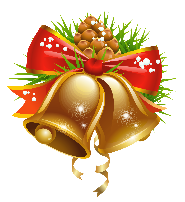 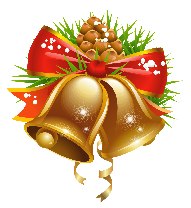 DECEMBER SERVICES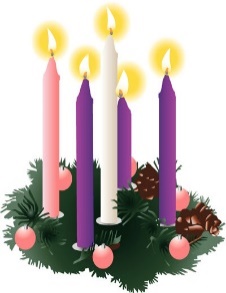 Sunday 6th December – 10.45amSt Columba’s Church WarcopHoly Communion – Rev C Hicks  Sunday 13th December – 10am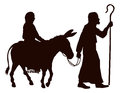 St Theobald’s Church MusgraveHoly Communion - Rev D Wood Sunday 20th December – 10.45amSt Columba’s Church WarcopHoly Communion – Rev J ClarkeMonday 21st December – 6pm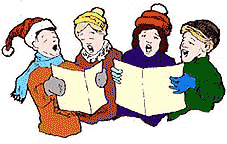 Warcop Parish Hall CarparkChurches Together – Outdoor Carol ServiceThursday 24th December – 11.30pm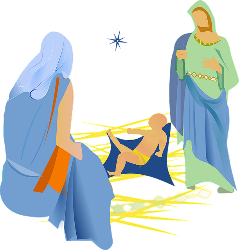 St Columba’s Church WarcopHoly Communion – Rev J Clarke & Rev D WoodSunday 27th December – 10amSt Theobald’s Church MusgraveHoly Communion – Rev D Wood